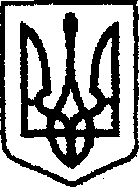 У К Р А Ї Н А  чернігівська обласна державна адміністрація           УПРАВЛІННЯ КАПІТАЛЬНОГО БУДІВНИЦТВАН А К А З від 10 грудня 2020 р.			Чернігів		                      № 320Про створення приймальної комісіїВідповідно до розділу 6 «Порядку проведення ремонту та утримання об'єктів благоустрою населених пунктів» затвердженого наказом Держжитлокомунгоспу України від 23.09.2003 №154, для прийняття робіт з поточного середнього ремонту,н а к а з у ю:Створити комісію для прийняття робіт з поточного середнього ремонту автомобільної дороги комунальної власності по вул.Незалежності в смт Сосниця Сосницького району Чернігівської області (далі – комісія).Затвердити комісію у складі:Карпенко В.М. – провідний інженер відділу технічного контролю автомобільних доріг – голова комісії;Бортнік С.В. – провідний інженер відділу технічного контролю автомобільних доріг;Клименко О.А. – начальник відділу житлово-комунального господарства, благоустрою, охорони навколишнього середовища та інфраструктури Сосницької селищної ради (за згодою);Геворгян Р.С. – ФОП Геворгян Р.С. – генеральний підрядник;Примак М.М. – головний інженер проекту ТОВ «ДОРПРОЕКТБУД»Контроль за виконанням наказу покласти на заступника начальника Управління – начальника відділу технічного контролю автомобільних доріг  Майка С.М.НачальникБогдан КРИВЕНКО